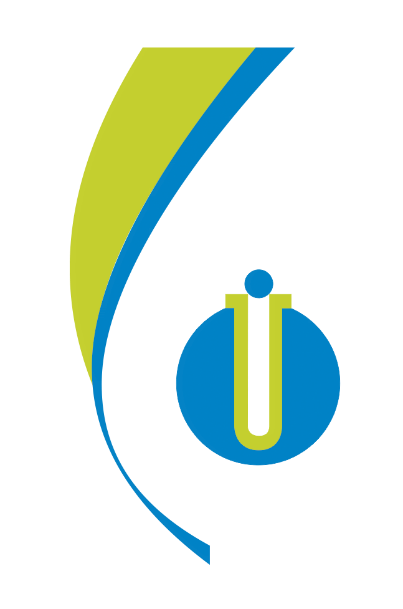 	ORDU ÜNİVERSİTESİ 2017 YILIORDU ÜNİVERSİTESİSOSYAL BİLİMLER ENSTİTÜSÜFAALİYET RAPORUİÇİNDEKİLERI. GENEL BİLGİLER	4A. Misyon ve Vizyon	4B. Yetki, Görev ve Sorumluluklar	4C. Birime İlişkin Bilgiler	9     1. Fiziksel Yapı	9     2. Teşkilat Yapısı	10     3. Bilgi ve Teknolojik Kaynaklar	11     4. İnsan Kaynakları	14     5. Sunulan Hizmetler	16     6. Yönetim ve İç Kontrol Sistemi	16II. AMAÇ VE HEDEFLER	20    A. İdarenin Amaç ve Hedefleri	21    B.Temel Politikalar ve Öncelikler	22III. FAALİYETLERE İLİŞKİN BİLGİ VE DEĞERLENDİRMELER	22     A. Mali Bilgiler	22          1. Bütçe Uygulama Sonuçları 	22          2. Temel Mali Tablolara İlişkin Bilgiler	23          3. Mali Denetim Sonuçları	23          4. Diğer Hususlar	24     B. Performans Bilgileri	24          1. Faaliyet ve Proje Bilgileri	24          2. Performans Sonuçları Tablosu	25          3. Performans Sonuçlarının Değerlendirilmesi	31          4. Performans Bilgi Sisteminin Değerlendirilmesi	31IV. KURUMSAL KABİLİYET VE KAPASİTENİN DEĞERLENDİRİLMESİ	31      A. Üstünlükler	31      B. Zayıflıklar 	32      C. Değerlendirme	32 V. ÖNERİ VE TEDBİRLER	32 VI. EKLER	21I. GENEL BİLGİLERSosyal Bilimler Enstitüsü 5467 Sayılı Kanunun EK 69.  Maddesi ile 01/03/2006 tarihinde kabul edilen 17/03/2006 tarih ve 26111 Sayılı Resmi Gazetede yayımlanarak yürürlüğe giren kanun ile Ordu Üniversitesi Rektörlüğüne bağlı olarak kurulmuştur.Enstitümüz Bünyesinde Aktif Olan Anabilim Dalları: Fen-Edebiyat Fakültesi bünyesinde; Türk Dili ve Edebiyatı (YL), Tarih (YL+DR), Sanat Tarihi (YL)Eğitim Fakültesi bünyesinde; Temel Eğitim AD Sınıf Eğitimi (YL), Türkçe ve Sosyal Bilimler Eğitimi (YL), Eğitim Bilimleri AD Rehberlik ve Psikolojik Danışmanlık (YL)Güzel Sanatlar Fakültesi bünyesinde; Sinema ve Televizyon (YL+II. Öğretim Tezsiz YL), Grafik Tasarımı (YL)Ünye İktisadi ve İdari Bilimler Fakültesi bünyesinde; Çalışma Ekonomisi ve Endüstri İlişkileri (YL), İktisat (YL)İlahiyat Fakültesi bünyesinde; Temel İslam Bilimleri (YL)Müzik ve Sahne Sanatları Fakültesi bünyesinde; Müzik (YL)Enstitümüze ait 12 anabilim dalında yüksek lisans, 1 anabilim dalında ise doktora programı ile eğitim-öğretim faaliyetleri devam etmektedir.A. Misyon ve VizyonMisyon  Evrensel ölçekli bilgi üreterek bilim dünyasına katkıda bulunmakÜlke ve dünya gerçeklerine duyarlı, kültürel olarak donanımlı, araştırmacı ve üretici bireyler yetiştirmekBölgesel, ulusal ihtiyaçlar temelinde toplumun yaşam kalitesinin yükseltilmesine çalışmak.Vizyon Evrensel bilimi, teknolojik gelişmeleri, topluma doğrudan katkı sağlayan çalışmaları ön plana alan, nitelikli eğitim, öğrenim, araştırma ve geliştirme faaliyetleri yürüten bir kurumsal yapıyı kurmaktır.B. Yetki, Görev ve SorumluluklarEnstitümüzün temel amacı, çeşitli bilim, sanat dallarında ve sosyal bilimler alanında yüksek lisans/doktora ve sanatta yeterlilik programları açarak, sosyal bilimler alanında Ordu Üniversitesi’ndeki lisansüstü eğitimi sürdürmektir. Enstitümüz, bilimsel gelişmeleri de takip ederek sürdürdüğü lisansüstü çalışmaları sırasında üst düzeyde bilimsel çalışmalar yaparak, çalışmaları teşvik ederek, bilgi üreterek ulusal gelişme ve kalkınmaya da destek vermektedir. Bu görev ve sorumluluklar Yükseköğretim Kanununda belirtilen Lisansüstü Eğitim ve Öğretim Yönetmeliği çerçevesinde hazırlanan Ordu Üniversitesi Senatosu tarafından kabul edilen Ordu Üniversitesi Lisansüstü Eğitim-Öğretim Yönetmeliği kapsamında yerine getirilir. Sosyal Bilimler Enstitüsünün Organları; Enstitü Müdürü, Enstitü Kurulu ve Enstitü Yönetim Kurulu’ndan oluşmaktadır.Enstitü Müdürü: Üç yıl için Rektörlüğe bağlı enstitülerde doğrudan Rektör tarafından atanır. Müdüre vekâlet etme veya müdürlüğün boşalması hallerinde yapılacak işlemler dekanlarda olduğu gibidir. Enstitü Müdürü, 2547 sayılı kanunla dekanlara verilmiş olan görevleri enstitü bakımından yerine getirir.Enstitü Kurullarına başkanlık etmek, Enstitü Kurullarının kararlarını uygulamak ve enstitü bünyesinde eğitim-öğretim faaliyeti yürüten anabilim dalları arasında koordinasyonu sağlamak, Her öğretim yılı sonunda ve istendiğinde enstitünün genel durumu ve işleyişi hakkında rektöre rapor vermek, Enstitünün ödenek ve kadro ihtiyaçlarını gerekçesi ile birlikte rektörlüğe bildirmek, Enstitünün bütçesi ile ilgili öneriyi Enstitü Yönetim Kurulu’nun da görüşünü aldıktan sonra rektörlüğe sunmak, Enstitünün her düzeydeki personeli üzerinde genel gözetim ve denetim görevini yapmak, Bu kanun ile kendisine verilen diğer görevleri yapmaktır. Enstitü Kurulu: 2547 Sayılı Kanunun 19/c maddesi ile Lisansüstü Eğitim-Öğretim Enstitülerinin Teşkilat ve İşleyiş Yönetmeliğinin 3/c maddesine göre oluşturulan Enstitü Kurulu, müdürün başkanlığında, müdür yardımcıları ve enstitüyü oluşturan anabilim/anasanat dallarından oluşur.   Enstitü Yönetim Kurulu: 2547 Sayılı Kanunun 20/d maddesi ile Lisansüstü Eğitim-Öğretim Enstitülerinin Teşkilat ve İşleyiş Yönetmeliğinin 3/d göre oluşturulan Enstitü Yönetim Kurulu, müdürün başkanlığında, müdür yardımcıları ile müdürce gösterilecek altı aday arasından Enstitü Kurulu tarafından üç yıl için seçilecek üç öğretim üyesinden oluşur. Enstitü Kurulu’nun kararları ile tespit ettiği esasların uygulanmasında müdüre yardım etmek,Enstitünün eğitim-öğretim, plan ve programları ile akademik takvimin uygulanmasını sağlamak, Enstitünün yatırım, program ve bütçe tasarısını hazırlamak, Müdürün, Enstitü Yönetimi ile ilgili olarak getireceği bütün işlerde karar almak, Öğrencilerin kabulü, ders intibakları ve çıkarılmaları ile eğitim-öğretim ve sınavlara ait işlemleri hakkında karar vermek, Kanun ve yönetmeliklerle verilen diğer görevleri yapmaktır.Enstitü Müdür Yardımcısı: Enstitü Müdürüne yardımcı olan, enstitü kurullarına katılan, enstitüde çalışan akademik ve idari personelin çalışmalarını izleme ve denetlemeye yetkili olan Enstitü Müdürüne karşı birinci derece sorumlu amirdir.Enstitü kurullarına katılmak, enstitü kurullarının kararlarını uygulamada ve enstitü birimleri arasında düzenli çalışmayı sağlamada Enstitü Müdürüne yardımcı olmak,Her öğretim yılı sonunda ve istendiğinde enstitünün genel durumu ve işleyişi hakkında Enstitü Müdürüne rapor vermek,Enstitünün ödenek ve kadro ihtiyaçlarını gerekçesi ile birlikte hazırlamada Enstitü Müdürüne katkıda bulunmak,Enstitünün birimleri ve her düzeydeki personel üzerinde genel gözetim ve denetim görevlerinde Enstitü Müdürüne yardımcı olmak,2547 sayılı Yükseköğretim Kanunu ile kendisine verilen diğer görevleri yapmaktır.Enstitü Sekreteri: 2547 sayılı Yükseköğretim Kanununun 51/b maddesi uyarınca idari yönetimi yapısının başında bulunmak,51/c maddesi uyarınca, oy hakkı bulunmaksızın kurullarda raportörlük yapmak,52/d maddesi uyarınca, Enstitü Müdürüne yardımcı hizmetleri sınıfı ve personelinin atanmasına ilişkin öneride bulunmak,53/a maddesi uyarınca, sekreterlik personelinin disiplin amirliğini yapmak,Gerçekleştirme memurluğu görevini yerine getirmek,Diğer yandan enstitümüz bünyesinde bulunan Sosyal Bilimler Araştırmaları Dergisi (ODÜSOBİAD), yılda üç sayı (Mart, Temmuz, Kasım) olarak yayın hayatına devam etmektedir. Uluslararası hakemli akademik bir yayın olan dergimiz ULAKBİM Dergipark sistemine eklenmiş olup, bu sistem üzerinden yayımlanmaktadır (http://dergipark.gov.tr/odusobiad). Güncellenme çalışmaları hızla devam eden ODÜSOBİAD; EBSCO, İndex Copernicus, DRJI, Asos Index, SOBİAD ve Acar Index tarafından taranmakta olup, yeni indexlere başvuru yaparak gelişimini devam ettirmektedir. C. Birime İlişkin BilgilerEnstitümüz Müzik ve Sahne Sanatları Fakültesi’nin 3. katında hizmet vermektedir. Hizmet binamızda müdür odası, müdür yardımcısı odası (2 adet) ve enstitü sekreteri odası, memur odası ve arşiv odası olmak üzere sekiz yönetim odasından oluşmaktadır.   1- Fiziksel Yapı       1.1. Hizmet Alanlarının Dağılımı       Tablo 2: Hizmet Alanları       1.2. Ambar ve Arşiv Alanları       Tablo 3: Ambar ve Arşiv AlanlarıAmbar Alanları, Arşiv Alanları ve Depo, Fen Bilimleri Enstitüsü ile ortak kullanılmaktadır.2. Teşkilat Yapısı3. Bilgi ve Teknoloji Kaynaklar   Tablo 4: Teknolojik KaynaklarKullanılan Otomasyon SistemleriÖğrenci Otomasyonu: Enstitümüz öğrencilerinin tüm bilgilerini içeren bir sistem olup öğrencilerimizin özlük ve eğitim bilgileri bu sistem üzerinden yapılmakta ve takip edilmektedir.E-bütçe: Maliye Bakanlığı Bütçe ve Mali Kontrol Genel Müdürlüğüne bağlı olan e-bütçe otomasyon sistemi ile ödeme belgelerinde kullanılan ödeme emri belgelerinin kayıtları ve dökümleri alınmaktadır.KBS: Maliye Bakanlığına bağlı Kamu Bilgi Sistemi Otomasyonu ile ödeme emri belgelerinin giriş ve dökümleri alınmaktadır. E-bütçe ve KBS otomasyon sistemleri birlikte çalışmakta olup aynı işlev yerine getirmektedir.YÖK Tez Veri Girişi Sistemi: Enstitümüzden mezun olan öğrencilerin hazırladıkları tezlerin girildiği ve YÖK tarafından kontrol edildikten sonra online olarak yayınlandığı sistemdir.Turnitin: Enstitümüzden mezun olacak öğrencilerin tezlerin intihal (benzerlik) raporu alınarak Tez Savunma Sınavı’na girebilmelerini rapordur.EBYS: Yazışmalar Elektronik Belge Sistemi üzerinden yapılmaktadır.     Enstitümüzün internet sayfası Bilgi İşlem Daire Başkanlığı tarafından tasarlanmış olup öğrenciler başta olmak üzere, herkesin bilgi, belge ve verilen hizmetlere kolaylıkla ulaşabilmesi sağlanmaktadır.   4. İnsan Kaynakları	Sosyal Bilimler Enstitüsü, lisansüstü eğitim-öğretim birimi olması nedeniyle 2547 Sayılı Kanunun 50. maddesi çerçevesinde hazırlanan "Lisansüstü öğretim görenlerden öğretim yardımcısı kadrolarına atanacakların hak ve yükümlülükleri ile tıpta uzmanlık öğrencilerinin giriş sınavları hakkında yönetmelik" ile aynı kanunun 50/d maddesi uyarınca akademik personel olarak Araştırma Görevlileri istihdam edilmektedir. Ayrıca 2547 Sayılı Kanunun 35. maddesi uyarınca diğer üniversitelerden Yüksek Lisans ve Doktora eğitimi yapmak üzere kadrosu ile geçici olarak gelen Araştırma Görevlileri ile ÖYP’den kadro veya kontenjana göre Araştırma Görevlisi görev yapmaktadır.   4.1.  Akademik Personel  4.1.1. Akademik Personelin Kadro ve İstihdam Şekline Göre Dağılımı    Tablo 5: Akademik Personelin Kadro Dağılımı      4.1.2. Akademik Personelin Unvan Bazında Bölüm/Birimlere Göre                                                      Dağılımı    Tablo 6: Akademik Personelin Unvan Bazında Dağılımı     4.1.3.Akademik Personelin Yaş İtibariyle Dağılımı   Tablo 7: Akademik Personelin Yaş İtibariyle Dağılımı   4.1.4.Akademik Personelin Hizmet Süreleri  Tablo 8: Akademik Personelin Hizmet Süreleri Tablo 9: 2017 Yılında Ayrılan Akademik Personel    4.2.  İdari Personel Kadro Dağılımı   Tablo 10: İdari Personelin Yıllar İtibariyle Kadro Dağılımı    4.2.1. İdari Personelin Hizmet Süreleri    Tablo 11: İdari Personel Hizmet Süresi    4.2.2.İdari Personelin Yaş İtibariyle Dağılımı   Tablo 12:İdari Personel Yaş İtibariyle Dağılımı  5.  Sunulan Hizmetler    5.1.Öğrencilere Sunulan Hizmetler	Lisansüstü Eğitim Hizmetleri: "Eğitim ve Öğretim Programı" alt başlığında belirtildiği şekilde sürdürülen programlara ilişkin her türlü idari ve öğrenci işlerine ilişkin yönetim, denetim ve karar süreçleri	Bilimsel Araştırma ve Bilgi Üretimi: Yüksek Lisans ve Doktora tez çalışmalarının yürütülüşüne ilişkin tüm süreçlerin izlenmesi, yol gösterilmesi ve ortaya çıkan sorunların giderilmesine yönelik çalışmalar   5.1.1. Eğitim Hizmetleri   Tablo 13: 2017-2018 Eğitim-Öğretim Yılı Öğrenci Sayıları   5.1.1.1.Lisansüstü Öğrenci Sayıları   Tablo 14: Lisansüstü Öğrenci Sayıları 5.1.1.2. Engelli Öğrenci SayılarıTablo 15: Engelli Öğrenci Sayıları 5.1.1.3. Yabancı Uyruklu Öğrencilerin Geldikleri Ülke ve Programlara Göre Dağılımı Tablo 16: Yabancı Uyruklu Öğrencilerin Geldikleri Ülke ve Programlara Göre Dağılımı5.1.1.4. Yatay ve Dikey Geçişle Gelen Öğrenci SayılarıTablo 17: Yatay ve Dikey Geçişle Gelen Öğrenci Sayıları Tablo 18: Alanlara Göre Tez Sayıları5.2. İdari Hizmetler	Harcama Yetkilisi, Enstitü Müdürüdür. Enstitü Müdürü 5018 Sayılı Kanunda belirtilen harcama yetkilerine sahiptir. Müdürün olmadığı zaman harcama yetkilisi, vekâleti bıraktığı müdür yardımcısıdır.	Gerçekleştirme görevlisi olarak imza yetkisine Enstitü Sekreteri, izinli olduğu zamanlarda ise yerine vekâleten bakan kişidir.	Diğer hizmetler ise ilgili bürolardaki memurlar tarafından yerine getirilmektedir.	Sosyal Bilimler Enstitüsündeki hizmetler; aşağıdaki belirtilen kanun ve yönetmelikler çerçevesinde yürütülmektedir. 2547 Sayılı Yüksek Öğretim KanunuÜniversitelerde Akademik Teşvik YönetmeliğiYurtdışı ve yurtiçinde görevlendirmelerde Eğitim- Öğretim Yönetmeliği657 Sayılı Devlet Memurları Kanunu5018 Sayılı Kamu Mali Yönetimi ve Kontrol2914 Sayılı Yüksek Öğretim Personel KanunuOrdu Üniversitesi Lisansüstü Eğitim-Öğretim Yönetmeliği6. Yönetim ve İç Kontrol Sistemi	Kamu Mali Yönetimi ve Kontrol Kanunu, mali saydamlık, hesap verilebilirlik, kamu kaynaklarının etkili, verimli ve ekonomik kullanımı gibi iyi mali yönetim ilkelerini esas almaktadır. Kamu Mali Yönetimi ve Kontrol Kanunu ile tüm kamu idarelerin olduğu gibi üniversitemizin de gelir, gider, varlık ve yükümlülüklerine ilişkin yürütülen mali karar ve işlemlerde; kamu kaynaklarının etkili, ekonomik ve verimli bir şekilde kullanılıp kullanılmadığı denetlenmektedir. Bu amaçla genel yönetim bütçesi, üniversitemizin stratejik planı ve bütçesi, bütçe tertibi, kullanılabilir ödenek tutarı, performans programı vb. ölçütler dikkate alınarak bir harcama birimi olarak enstitümüzün de kaynaklarının etkili, ekonomik ve verimli bir şekilde kullanılmasını sağlamak üzere yürütülen tüm mali karar ve işlemler mali kontrol ve değerlendirmeye tabi tutulmaktadır. Bu çerçevede mali işlemlerin yapılması sürecinde işlemler, harcama yetkililerince mevzuata uygunluk açısından kontrol edilmektedir. Enstitümüzün faaliyetleri yıllık raporlar halinde düzenlenmekte ve ilgili kurum/kuruluşlara gönderilmektedir. Harcama Yetkilisi / Müdür:  Ödemenin yapılması için ödeme emri belgesini imzalar. Harcama yetkilileri, harcama talimatlarının bütçe ilke ve esaslarına, kanun, tüzük ve yönetmelikler ile diğer mevzuata uygun olmasından, ödeneklerin etkili, ekonomik ve verimli kullanılmasından ve bu kanun çerçevesinde yapmaları gereken diğer işlemlerden sorumludur. Gerçekleştirme Görevlisi / Enstitü Sekreteri: Harcama talimatı üzerine, işin yaptırılması, mal veya hizmetin alınması, teslim almaya ilişkin işlemlerin yapılması, belgelendirilmesi ve ödeme için gerekli belgelerin hazırlanması görevlerini yürütürler. Gerçekleştirme görevlileri bu kanun çerçevesinde yapmaları gereken iş ve işlemlerden sorumludurlar. Taşınır Kayıt ve Kontrol Yetkilisi: Taşınırları teslim alan, koruyan, kullanım yerlerine teslim eden, yönetmelikte belirtilen esas ve usullere göre kayıtları tutan ve bunlara ilişkin belge ve cetvelleri düzenleyen ve bu hususlarda doğrudan harcama yetkilisine karşı sorumlu olan görevli kişidir. Harcama Yetkilisi Mutemedi: Alınacak mal veya yapılacak işle ilgili olarak ayrı yerlerde sonuçlandırılması gereken vergi, resim, harç, ödeme yükümlülükleri ile yükleme, boşaltma ve gümrük işlemleri gibi özellik arz eden işlere ilişkin giderleri üstlenen görevli kişidir.II. AMAÇ VE HEDEFLER    A. İdarenin Amaç ve Hedefleri:	Enstitümüzün 2015-2019 Üniversitemiz Stratejik Planda sorumlu tutulduğu stratejik amaç ve hedefleri aşağıda tabloda gösterilmiştir.      Enstitümüzün yükümlü olduğu ana faaliyetlerini başarılı bir şekilde yerine getirebilmesi için planlama döneminin başında kısa ve uzun vadeli amaç ve hedefleri belirlenecektir. Ancak öncesinde yapılan ön hazırlık çalışmaları doğrultusunda belirlenen amaç ve hedefler şunlardır.Tablo 19: Amaç ve HedeflerB. Temel Politika ve Öncelikler     Politikalar: Sosyal Bilimler alanında nitelikli araştırmacılar ile bilimsel ve teknolojik bilgi ve beceriye sahip bireyler yetiştirilmesi için gereken eğitim programlarının sürekli geliştirilmesini, değerlendirilmesini, etkin olarak yürütülmesini sağlamak. Tüm programlarda eğitimin kalitesinin yükseltilmesine katkıda bulunmak.Uluslararası gelişmeleri ve toplumsal gereksinimleri göz önüne alarak yeni programların açılmasını teşvik etmek ve organizasyonunu sağlamak.     Öncelikler: Üstün nitelikli ve aldığı eğitimin mesleğini ve yaşam kalitesini geliştireceğine inanan öğrenciler tarafından tercih edilebilmesini sağlamak.Mezunlarının aldıkları eğitimle alanlarında seçkin bir yere sahip olmasını sağlamakYürüttüğü eğitim programlarıyla nitelikli bilim inşası yetiştirmek.Ulusal ve uluslararası düzeydeki araştırmalarını artırarak sürdüren saygın bir kurum olmak.III. FAALİYETLERE İLİŞKİN BİLGİ VE DEĞERLENDİRMELER A. Mali Bilgiler	 1.1. Bütçe Uygulama Sonuçları   Tablo 20: Fonksiyonel Sınıflandırmaya Göre Ödenek ve Harcama Miktarı (TL)Tablo 21: 2017 Yılı Uygulama Sonuçları   1.2. Bütçe Gelirleri	Sosyal Bilimler Enstitüsü bütçe ödenek ve harcamaları; personel giderleri, Sosyal Güvenlik Kurumuna ödenen prim giderleri ile mal ve hizmet alım giderlerinden oluşmaktadır. Bunların içinde, doğal personel giderleri en büyük paya sahiptir.  2. Temel Mali Tablolara İlişkin Açıklamalar          Enstitümüzün hazırladığı raporlarda yer alan tespit ve değerlendirmeler ile bunlara karşı alınan veya alınacak önlemler ve yapılacak işlemlere bu başlık altında yer verilmiştir. Dış denetim Sayıştay tarafından gerçekleştirilmektedir. Sayıştay tarafından yapılacak harcama sonrası dış denetimin amacı; genel yönetim kapsamındaki kamu idarelerinin, kanunlara, kurumsal amaç, hedef ve planlara uygunluk yönünden incelenmesi ve sonuçlarının raporlanmasını kapsamaktadır.  3. Mali Denetim Sonuçları       	Enstitümüzde iç ve dış mali denetim Strateji Geliştirme Daire Başkanlığı tarafından yapılmaktadır. Bu sebeple oluşabilecek raporlarda yer alan tespit ve değerlendirmeler ile bunlara karşı alınan ya da alınacak tedbirler ve yapılacak işlemlere bu başlık altında yer verilmemiştir. Dış Denetim Sayıştay tarafından gerçekleştirilmektedir. Sayıştay tarafından yapılacak harcama sonrası dış denetimin amacı; genel yönetim kapsamındaki kamu idarelerinin hesap verme sorumluluğu çerçevesinde yönetimin mali faaliyet, karar ve işlemlerinin kanunlara, kurumsal amaç, hedef ve planlara uygunluk yönünden incelenmesi ve sonuçlarının raporlanmasını kapsamaktadır. 4. Diğer UnsurlarSosyal Bilimler Enstitüsü Sanat Tarihi Anabilim Dalında Tezli Yüksek Lisans Programı açılmış olup, 2017-2018 Eğitim-Öğretim Yılı Güz Yarıyılında öğrenci alımı yapılmıştır (07.06.2017).B. Performans Bilgileri     	Kamu İdarelerince Hazırlanacak Faaliyet Raporları Hakkında Yönetmeliğin 18/c maddesi gereğince “Performans Bilgileri” başlığı altında, idarenin stratejik plan ve performans programı uyarınca yürütülen faaliyet ve projelerine, performans programında yer alan performans hedef ve göstergelerinin gerçekleşme durumu ile meydana gelen sapmaların nedenlerine, diğer performans bilgilerine ve bunlara ilişkin değerlendirmelere yer verilir.   1. Faaliyet ve Proje Bilgileri       1.1. Katılım Sağlanan Bilimsel Toplantılar 2. Performans Sonuçları Tabloları3. Performans Sonuçlarının Değerlendirilmesi	Bu bölümde, bir önceki bölümde oluşturulan performans sonuçları tablolarının değerlendirilmesi yapılmalıdır. Bu değerlendirmede göstergelerin gerçekleşme durumu, sapmaları, bu sapmaların nedenleri açıklanmalıdır. Ayrıca bu bölümde iç ve dış denetim organlarınca yürütülen performans denetimi sonuçlarına da yer verilmelidir.         Üniversitemiz Stratejik Planı dâhilinde oluşturulan performans sonuçlarının tablolarının değerlendirilmesi şu şekildedir: Müfredat programları gelişmeler kapsamında yeniden değerlendirilerek güncelliğini sağlamaya çalışılmaktadır.Bilişim teknolojilerinin yoğun olarak kullanıldığı günümüzde eğitimle ilgili hususlarda güncel teknolojiden faydalanılmaktadır.Enstitü programlarına yeterince başvuruyu sağlamak ve talebi artırmak için başarılı öğrencilere burs imkânı sağlanmalıdır.4. Performans Bilgi Sisteminin Değerlendirilmesi	Performans göstergelerine ilişkin değerlendirmeler, veri toplanması, işlenmesi ve kalitesine ilişkin değerlendirmeler, veri elde edilemeyen durumlar ve nedenleri ile performans bilgi sisteminin geliştirilmesine yönelik idare tarafından yürütülen çalışmalar bu başlık altında açıklanır. Diğer bir anlatımla bu bölüm, birimin performansını hangi koşullar altında izlediği, performans verilerini nasıl toplayıp değerlendirdiğini ortaya koyduğu bölümdür.IV. KURUMSAL KABİLİYET VE KAPASİTENİN DEĞERLENDİRİLMESİ	Sosyal Bilimler Enstitüsü ile ilgili yukarıda yapılan kurum içi ve çevre analizinde yapılan tespitlere göre; Üstünlükler-Zayıflıklar-Fırsatlar başlıkları altında değerlendirilmesi şu şekilde yapılabilir.A. ÜstünlüklerKanun ve yönetmeliklere titizlikle uyan, genç, dinamik, yetkin ve sürekli gelişmeleri takip eden bir yönetimin olmasıTakım ruhu içinde çalışan şeffaf ve paylaşımcı bir yönetimin olmasıGerektiğinde karar verme yetkisini alabilen, sorunları çözme konusunda istekli ve özverili idari personelin olmasıİdari ve akademik birimlerle uyumlu çalışılmasıÜst yönetim desteği ve idari organizasyonun iyi planlanmış olmasıKalite kültürü bilincinde ve sürekli iyileştirme çalışmaları sürdüren yönetimin olmasıDers müfredatının dinamik olmasıÖğrenciye sunulan hizmetlerin kalitesinin arttırılmasına çalışılmasıEtik değerleri benimsemiş enstitü yönetimine karşı duyulan güvenPersonelin eğitim, kongre, kurs vb. etkinliklere katılımının teşvik edilmesiB. Zayıflıklarİdari personelin yetkinliğini geliştirecek eğitim ve faaliyetlerin eksik olmasıAraştırma görevlilerinin iş verimliliği hakkında geri bildirim eksikliğiBazı anabilim dallarında Lisansüstü Eğitim-Öğretim açısından yeterli akademik kadroya sahip olunmamasıÖğrencilerin programları değerlendirmelerinde geri bildirim eksikliğiAnabilim Dallarıyla farklı ve çok uzak fiziki mekânlarda çalışılmasıUluslararası nitelikteki yayın sayısının yetersizliğiUluslararası ilişkileri olan öğretim üyesi sayısının yetersiz olmasıUluslararası, ulusal ve üniversite içi disiplinler arası programların eksik olmasıKurumda öğretim elemanı başına düşen öğrenci sayısının fazla olmasıEnstitümüzün kendine ait fiziki mekânının olmamasıMezunlarla iletişimin yeterli düzeyde olmamasıC. Fırsatlar     	Enstitü olarak üstünlüklerin akılcı, doğru, etkili ve insan odaklı olarak kullanılarak zayıf yönleri iyileştirmek ve dış çevredeki fırsatları çok iyi değerlendirip tehditlere karşı da gerekli önlemleri almak hedeflenmektedir. Bu sayede yürütülen lisansüstü eğitim-öğretim hizmetlerin daha kaliteli olacağı ve hizmet verimliliğini artıracağı öngörülmektedir.     	Sonuç olarak; enstitümüzde yürütülmekte olan lisansüstü eğitimin kalitesinin artırılmasına yönelik kısa vadeli hedeflerimiz içinde yer alan program eğitim amaçları ve çıktılarının belirlenmesi, öğrenim çıktılarının oluşturulması kısa sürede tamamlanacaktır. Yüksek lisans ve doktora tezlerinin kalitesinin artmasıyla birlikte enstitünün başarısı da artacaktır. Enstitümüz anabilim dallarında öğretim elemanlarının nitelikli ve yeterli sayıda olması, ders müfredatının dinamik olması, tez çalışmalarının projelerle desteklenme imkânı, öğrencilere sunulan hizmetlerin düzenli hale getirilmesi kısa vadeli hedeflerimizin gerçekleşmesini sağlayacaktır.V. ÖNERİ VE TEDBİRLERAnabilim dallarında lisansüstü eğitim kapsamında gerçekleştirilecek hedefler için yeterli sayıda profesör ve doçent öğretim üyesi ihtiyacı bulunmasıEnstitünün derslikleri, konferans salonları ve sosyal alanları ile bağımsız bir mekâna kavuşturulmasıAçılacak yeni lisansüstü eğitim programlarında ve disiplinler arası eğitim alanlarında uzmanlaşmış öğretim üyelerine ihtiyaç duyulmasıYeni program açma ölçütlerinin gözden geçirilerek gerekirse bir yönerge ile anabilim dalı başkanlıklarına duyurulmasıDisiplinler arası anabilim dalı kurma çabalarının desteklenmesiMevcut Öğretim Üyesi Yetiştirme Programı (ÖYP) programından kaynaklanan bazı sorunların ve belirsizliklerin giderilmesiEnstitüyü daha başarılı öğrencilerin tercih etmesi yönünde gayret gösterilmesiEK 1: HARCAMA YETKİLİSİNİN İÇ KONTROL GÜVENCE BEYANIİÇ KONTROL GÜVENCE BEYANIHarcama yetkilisi olarak yetkim dâhilinde; bu raporda yer alan bilgilerin güvenilir, tam ve doğru olduğunu beyan ederim.Bu raporda açıklanan faaliyetler için idare bütçesinden harcama birimimize tahsis edilmiş kaynakların etkili, ekonomik ve verimli bir şekilde kullanıldığını, görev ve yetki alanım çerçevesinde iç kontrol sisteminin idari ve mali kararlar ile bunlara ilişkin işlemlerin yasallık ve düzenliliği hususunda yeterli güvenceyi sağladığını ve harcama birimimizde süreç kontrolünün etkin olarak uygulandığını bildiririm. Bu güvence, üst yönetici olarak sahip olduğum bilgi ve değerlendirmeler, iç kontroller, iç denetçi raporları ile Sayıştay raporları gibi bilgim dâhilindeki hususlara ve “benden önceki harcama yetkilisi/yetkililerinden almış olduğum bilgilere” dayanmaktadır.Burada raporlanmayan, idarenin menfaatlerine zarar veren herhangi bir husus hakkında bilgim olmadığını beyan ederim. (Ordu-15.01.2018)Doç. Dr. Necip Fazıl DURU                                                                                             Enstitü Müdürü V.             Kurumun sağlıklı bir şekilde yapılandırılması için iç ve dış çevre analizlerine ihtiyaç duyulmaktadır. İç çevre analizi, kurumun güçlü ve zayıf yanlarının belirlenip, güçlü yanlarının korunmasını, zayıf yanlarının güçlü hale getirilmesini mümkün kılar. Dış çevre analizi ise kurumun önündeki fırsat ve tehditlerin belirlenmesi ile stratejik planda yol haritasının uygun alternatifleri barındırmasını sağlar.             Stratejik yönetim anlayışı, iyi çalışılmış bir stratejik plan üzerine kurulabilir. Bunun için stratejik yönetimi bilen yönetici ve uzmanlara ihtiyaç vardır. Bu alanlardaki açıklar giderilmeden yapılacak planlamaların kurumu hedefe taşıması güçtür.             Kurumların belirlenen amaçları gerçekleştirebilmesi için süreçlerin sağlıklı yönetilmesi kadar geri besleme ve düzeltme fonksiyonunun da iyi çalışması gerekir. Bunun için denetim önemli bir uzmanlık, iç kontrol ise toplam kaliteye ulaşmada sıfır hata amacının en etkili aracıdır. Stratejik planlamada performans esaslı bütçeleme ilkeleri, mali şeffaflık ve hesap verme unsurlarının dikkate alınması iç kontrol açısından önemlidir.5018 sayılı Kamu Mali Yönetimi ve Kontrol Kanunu’nun yürürlüğe girmesi, ülkemizde benimsenen yeni kamu yönetimi anlayışının en önemli göstergesidir. Bu kanunun getirdiği önemli yeniliklerinden biri de kamu idarelerine “Faaliyet Raporları” hazırlamayı zorunlu kılmış olmasıdır. Kamu Mali Yönetimi ve Kontrol Kanununun 41. maddesinde; bütçeyle ödenek tahsis edilen harcama birimlerinin üst yöneticileri tarafından her yıl faaliyet raporları hazırlanması öngörülmektedir. Böylece kamu hizmetlerini yürütenlerin daha fazla sorumluluk üstlenmeleri, kamu idarelerinin performanslarının artması, yasama denetiminin daha etkin hale getirilmesi hedeflenmektedir. Faaliyet raporları, kamu kurum ve kuruluşlarında saydamlığın ve hesap verilebilirliğin bir aracı olacak, kamu idareleri, amaçlarını, hedeflerini ve faaliyetlerinin sonuçlarını faaliyet raporları sayesinde kamuoyu ile paylaşarak toplumu bilgilendirilebilecektir.Kamu yönetimindeki bu yeni anlayış ve yaklaşımlar, kamu idarelerinin yapmakta oldukları ve yapacakları her türlü faaliyetin bir plan dahilinde gerçekleştirilmesini sağlayacaktır. Böyle bir durumda “Stratejik Planlama” yaklaşımı öne çıkmaktadır. Stratejik planlama sayesinde, kamu idarelerinin sundukları hizmetlerin planlı bir şekilde gerçekleştirilmesi sağlanmalı; stratejik planlamada, doğru istikamette politikalar geliştirilip bu politikalrın iş programları ve bütçeye dayandırılmak suretiyle nihai olarak bütün uygulamaların izlenmesi ve değerlendirilmesinde bir araç olmalıdır. Bunun sonucunda kalite artışı ve sürdürülebilirlik sağlanmış olacaktır. Üniversitemizin stratejik planlama çalışmalarına ön hazırlık mahiyetinde olmak üzere Enstitümüzün 2017 Mali Yılı Faaliyet Sonuçlarını gösteren “Birim Faaliyet Raporu” hazırlanmıştır.                                                                         Doç. Dr. Necip Fazıl DURU                                                                         Enstitü Müdürü V.ENSTİTÜ KURULU ÜYELERİDoç. Dr. Necip Fazıl DURU - Enstitü MüdürüYrd. Doç. Dr. Abdulkadir ÖZTÜRK-Enstitü Müdür YardımcısıProf. Dr. Fatih ÜNAL -Tarih Anabilim Dalı BaşkanıProf. Dr. Sadık KILIÇ- Temel İslam Bilimleri Anabilim Dalı BaşkanıProf. Dr. Ahmet Ali BAYHAN- Sanat Tarihi Anabilim Dalı BaşkanıProf. Sabri YENER -Müzik Anasanat Dalı Başkanı  Doç. Dr. Mesut TEKŞAN- Türk Dili ve Edebiyatı Anabilim Dalı Başkanı Doç. Dr. Gökhan ÖZSOY- Temel Eğitim Anabilim Dalı Başkanı Doç. Dr. Mehmet YILMAZ -Sinema ve Televizyon Anabilim Dalı Başkanı Doç. Dr. Gürol ÖZCÜRE-Çalışma Ekonomisi ve Endüstri İlişkileri Anabilim Dalı Başkanı Doç. Dr. Keziban TEKŞAN- Türkçe Eğitimi ve Sosyal Bilimler Anabilim Dalı BaşkanıDoç. Dr. Seval Mutlu ÇAMOĞLU -İktisat Anabilim Dalı Başkanı Yrd. Doç. Dr. Ömer KARAMAN -Eğitim Bilimleri Anabilim Dalı BaşkanıYrd. Doç. Dr. Adem YÜCEL-Grafik Anasanat Dalı BaşkanıYÖNETİM KURULU ÜYELERİDoç. Dr. Necip Fazıl DURU                -   Enstitü MüdürüYrd. Doç. Dr. Abdulkadir ÖZTÜRK    -   Enstitü Müdür YardımcısıProf. Dr. Cengiz ÖZYÜREK                -   ÜyeDoç. Dr. Keziban TEKŞAN                 -   Üye Yrd. Doç. Dr. Adem YÜCEL                -   ÜyeTablo 1: Sosyal Bilimler Enstitüsü Aktif Olan Lisansüstü ProgramlarıTablo 1: Sosyal Bilimler Enstitüsü Aktif Olan Lisansüstü ProgramlarıTablo 1: Sosyal Bilimler Enstitüsü Aktif Olan Lisansüstü ProgramlarıTablo 1: Sosyal Bilimler Enstitüsü Aktif Olan Lisansüstü ProgramlarıSIRA NOANABİLİM/ANASANAT DALI ANABİLİM/ANASANAT DALI BAŞKANIAÇILIŞ TARİHİ1Türk Dili ve Edebiyatı Anabilim Dalı Tezli Yüksek Lisans ProgramıDoç. Dr. Mesut TEKŞAN13.08.20082Tarih Anabilim Dalı Tezli Yüksek Lisans ProgramıProf. Dr. Fatih ÜNAL13.08.20083İktisat Anabilim Dalı Tezli Yüksek Lisans ProgramıDoç. Dr. Seval MUTLU ÇAMOĞLU13.08.20084Müzik Anasanat Dalı Tezli Yüksek Lisans ProgramıProf. Sabri YENER26.06.20125Çalışma Ekonomisi ve Endüstri İlişkileri Anabilim Dalı Tezli Yüksek Lisans ProgramıDoç. Dr. Gürol ÖZCÜRE15.08.20136Sinema ve Televizyon Anabilim Dalı Tezli Yüksek Lisans ProgramıDoç. Dr. Mehmet YILMAZ16.01.20147Temel Eğitim Anabilim Dalı Sınıf Öğretmenliği Bilim Dalı Ortak Tezli Yüksek Lisans Programı (OLPYK) OMUDoç. Dr. Gökhan ÖZSOY16.01.20148Tarih Anabilim Dalı Doktora ProgramıProf. Dr. Fatih ÜNAL25.09.20149Temel Eğitim Anabilim Dalı Sınıf Öğretmenliği Bilim Dalı Tezli Yüksek Lisans ProgramıDoç. Dr. Gökhan ÖZSOY10.06.201510Eğitim Bilimleri Anabilim Dalı Rehberlik ve Psikolojik Danışmanlık Bilim Dalı (Ortak)Tezli Yüksek Lisans Programı-OMUYrd. Doç. Dr. Ömer KARAMAN09.09.201511Grafik Anasanat Dalı Tezli Yüksek Lisans ProgramıYrd. Doç. Dr. Adem YÜCEL08.06.201612Sinema ve Televizyon Anabilim Dalı II. Öğretim Tezsiz Yüksek ProgramıDoç. Dr. Mehmet YILMAZ08.06.201613Türkçe ve Sosyal Bilgiler Eğitimi Anabilim DalıTezli Yüksek Lisans ProgramıDoç. Dr. Keziban TEKŞAN15.06.201614Temel İslam Bilimleri Anabilim DalıTezli Yüksek Lisan ProgramıProf. Dr. Sadık KILIÇ14.12.201615Sanat Tarihi Anabilim Dalı Tezli Yüksek Lisans ProgramıProf. Dr. Ahmet Ali BAYHAN07.06.2017Eğitim AlanıOfis SayısıAlan (m²)Kullanan Kişi SayısıAkademik Personel Hizmet Alanları---İdari Personel Hizmet Alanları6178,238TOPLAM6178,238AdetAlan (m²)Ambar Alanları-Arşiv Alanları122,28Depo vs.-TOPLAM122,28Teknolojik Kaynaklar2016(Adet)2017(Adet)Artış Oranı(%)Sunucular---Yazılımlar---Masaüstü Bilgisayar1514-%93.3Dizüstü Bilgisayar22%0Tablet Bilgisayar11%0Cep Bilgisayar---Projeksiyon---Slayt Makinesi---Tepegöz---Episkop---Barkot Okuyucu---Yazıcı109-%90Baskı Makinesi---Fotokopi Makinesi11-Faks22%0Fotoğraf Makinesi11%0Kameralar---Televizyonlar---Tarayıcılar22%0Müzik Setleri---Mikroskoplar---DVD ler---Akıllı Tahta---Diğer---TOPLAM3432-%94.11ÜNVANKadroların Doluluk Oranına GöreKadroların Doluluk Oranına GöreKadroların Doluluk Oranına GöreÜNVANDoluBoşToplamProfesör---Doçent---Yardımcı Doçent---Öğretim Görevlisi---Okutman---Çevirici---Eğitim-Öğretim Planlamacısı---Araştırma Görevlisi3-3Uzman---TOPLAM3-3Bölüm/Birim AdıProf.Doç.Yrd. Doç.Öğr. Gör.Arş. Gör.Uzm.Top.Top.Sosyal Bilimler Enstitüsü----3--ÜNVANI21-30 Yaş21-30 Yaş31-40 Yaş31-40 Yaş41-45 Yaş41-45 Yaş46-55 Yaş46-55 Yaş56-Üzeri56-ÜzeriToplamÜNVANIKEKEKEKEKEToplamArş.Gör.3---------3Toplam Kişi Sayısı3---------3ÜNVANI1-3 Yıl1-3 Yıl4-6 Yıl4-6 Yıl7-10 Yıl7-10 Yıl11-15 Yıl11-15 Yıl16-20 Yıl16-20 Yıl21-Üzeri21-ÜzeriTOPLAMÜNVANIKEKEKEKEKEKETOPLAMArş.Gör.2-1---------3Toplam Kişi Sayısı2-1---------3Yüzde (%)%75%25%100Prof.Doç.Yrd. Doç. Öğr. Gör.Okt.Arş. Gör.Uzm.ToplamGörev Süresi Bitenler-----1-1TOPLAM-----1-1201520162017Genel İdare Hizmetleri112Sağlık Hizmetleri Sınıfı---Teknik Hizmetleri Sınıf---Eğitim ve Öğretim Hizmetleri Sınıfı---Avukatlık Hizmetleri Sınıfı---Din Hizmetleri Sınıfı---Yardımcı Hizmetli---Toplam1121-3 Yıl1-3 Yıl4-6 Yıl4-6 Yıl7-10 Yıl7-10 Yıl11-15 Yıl11-15 Yıl16-20 Yıl16-20 Yıl21-Üzeri21-ÜzeriTOPLAMKEKEKEKEKEKETOPLAMToplam Kişi Sayısı-----11-----2Yüzde (%)%50%50%10021–25 Yaş21–25 Yaş26–30 Yaş26–30 Yaş31–35 Yaş31–35 Yaş36–40 Yaş36–40 Yaş41–50 Yaş41–50 Yaş51-Üzeri51-ÜzeriTOPLAMKEKEKEKEKEKETOPLAMToplam Kişi Sayısı-------11---2Yüzde (%)%50%50%100Birim1.ÖĞRETİM1.ÖĞRETİM1.ÖĞRETİM2.ÖĞRETİM2.ÖĞRETİM2.ÖĞRETİMTOPLAMTOPLAMTOPLAMSosyal Bilimler EnstitüsüKETKETKETSosyal Bilimler Enstitüsü244266510-44244270514Ana Bilim Dalı2017-2018 Yeni Kayıt Olan Öğrenci Sayıları2017-2018 Yeni Kayıt Olan Öğrenci Sayıları2017-2018 Yeni Kayıt Olan Öğrenci Sayıları2017-2018 Yeni Kayıt Olan Öğrenci Sayıları2017-2018 Yeni Kayıt Olan Öğrenci Sayıları2017-2018 Yeni Kayıt Olan Öğrenci Sayıları2017-2018 Eğitim Gören Öğrenci Sayıları2017-2018 Eğitim Gören Öğrenci Sayıları2017-2018 Eğitim Gören Öğrenci Sayıları2017-2018 Eğitim Gören Öğrenci Sayıları2017-2018 Eğitim Gören Öğrenci Sayıları2017-2018 Eğitim Gören Öğrenci Sayıları2017-2016 Mezun Olan Öğrenci Sayısı2017-2016 Mezun Olan Öğrenci Sayısı2017-2016 Mezun Olan Öğrenci Sayısı2017-2016 Mezun Olan Öğrenci Sayısı2017-2016 Mezun Olan Öğrenci Sayısı2017-2016 Mezun Olan Öğrenci SayısıAna Bilim DalıYüksek LisansYüksek LisansYüksek LisansYüksek LisansDoktoraDoktoraYüksek LisansYüksek LisansYüksek LisansYüksek LisansDoktoraDoktoraYüksek LisansYüksek LisansYüksek LisansYüksek LisansDoktoraDoktoraAna Bilim DalıTezliTezliTezsizTezsizDoktoraDoktoraTezliTezliTezsizTezsizDoktoraDoktoraTezliTezliTezsizTezsizDoktoraDoktoraAna Bilim DalıKEKEKEKEKEKEKEKEKETürkçe ve Sosyal Bilgiler Eğitimi63----117---------- Grafik------54---------- Çalışma Ekonomisi ve End. İlişkileri43----2113----1-----Eğitim Bilimleri(Psikolojik Danışmanlık ve Rehberlik)------62----------Temel Eğitim(Sınıf Öğretmenliği)-9----3230----23---- Müzik310----927---------- Sinema ve Televizyon24----2736-4--2126-- Tarih1210--445056--9995---- Türk Dili ve Edebiyatı31----5440----61---- İktisat------523----------Sanat Tarihi      47----47----------Temel İslam Bilimleri58----1618----------TOPLAM3955--44240263-499201026--GENEL TOPLAM9494--88503503441818303088--PROGRAMIN ADII. ÖğretimI. ÖğretimI. ÖğretimII. ÖğretimII. ÖğretimII. ÖğretimToplamToplamGenel ToplamSinema ve Televizyon (Tezli)ErkekKızTop.ErkekKızTop.ErkekKızGenel ToplamSinema ve Televizyon (Tezli)1-----1-1Sanat Tarihi-1-----11Programın Adı/ BirimGeldiği ÜlkeCinsiyetiCinsiyetiToplamProgramın Adı/ BirimGeldiği ÜlkeKızErkekToplamTürk Dili ve EdebiyatıKırgızistan1-1Sinema ve TelevizyonRusya1-1Yatay Geçişle Gelen Öğrenci SayısıYatay Geçişle Gelen Öğrenci SayısıYatay Geçişle Gelen Öğrenci SayısıDikey Geçişle Gelen Öğrenci SayısıDikey Geçişle Gelen Öğrenci SayısıDikey Geçişle Gelen Öğrenci SayısıKETKETSosyal Bilimler Enstitüsü121022BirimlerYüksek LisansDoktoraToplamSosyal Bilimler Enstitüsü30-30TOPLAM30-30AmaçlarAmaçlarHedeflerHedefler1Enstitünün ve Öğretimin Niteliğini Geliştirmek1.1Yapılan araştırmaların nitelik ve nicelik olarak artırılması sağlamak.1Enstitünün ve Öğretimin Niteliğini Geliştirmek1.2Öğrencilerin eğitim-öğretim sürecindeki aktivitelerinin artırılması.2Eğitimde görerek ve yaşayarak öğrenme konseptinin yaygınlaştırılması2.1Birey Merkezli bir yaklaşım çerçevesinde eğitim faaliyetlerine yön vermek ve bu anlamda bilimsel niteliğe sahip yöneticiler yetiştirmek.2Eğitimde görerek ve yaşayarak öğrenme konseptinin yaygınlaştırılması2.2Ulusal ve uluslararası düzeyde başka üniversitelerle eğitimsel ve yönetsel anlamda iş birliği yapmak.3Eğitim ve Öğretimin niteliğini geliştirmek3.1Dünya Standartlarında eğitim-öğretim yapmak.3Eğitim ve Öğretimin niteliğini geliştirmek3.2Öğretim Elemanlarının Niteliğini Artırmak.3Eğitim ve Öğretimin niteliğini geliştirmek3.3Eğitim Programlarının Niteliğini Artırmak.3Eğitim ve Öğretimin niteliğini geliştirmek3.4Öğrencinin Niteliğini Artırmak.4Araştırma ve Geliştirme Faaliyetlerini Artırmak4.1Yayınları Nitelik ve Niceliğini Artırmak.4Araştırma ve Geliştirme Faaliyetlerini Artırmak4.2Bilim İnsanı Kaynağının Artırılması ve Niteliğini Sağlamak.4Araştırma ve Geliştirme Faaliyetlerini Artırmak4.3Uygulama ve Araştırma Finansal Kaynakların Etkin Kullanılmasını Sağlamak.5İnsan Kaynakların Niceliğini ve Niteliğini Artırmak5.1Akademik Personel Sayısının Artırılması.5İnsan Kaynakların Niceliğini ve Niteliğini Artırmak5.2Akademik Personelin Niteliğinin Yükseltilmesi.5İnsan Kaynakların Niceliğini ve Niteliğini Artırmak5.3Akademik ve İdari Personelin Çalışma Ortamının İyileştirilmesi6Ulusal ve Uluslar arası Eğitim ve Araştırma Kurumları ile İletişim ve İşbirliğini Geliştirmek6.1Eğitim ile Yürütülen Ortak Proje Sayılarını Artırmak.6Ulusal ve Uluslar arası Eğitim ve Araştırma Kurumları ile İletişim ve İşbirliğini Geliştirmek6.2Öğretim Elemanları ve Öğrencilerin Uluslararası Değişim Programlarından Faydalandırılması.7Bilimsel Yayın ve Araştırma Faaliyetlerinin Kalitesini Artırmak7.1Öğretim Elemanlarının Bilimsel Yayın Sayısının Yükseltilmesi.7Bilimsel Yayın ve Araştırma Faaliyetlerinin Kalitesini Artırmak7.2Ulusal ve Uluslararası Bilimsel Toplantı ve Aktivelere Katılımın Teşvik Edilmesi.7Bilimsel Yayın ve Araştırma Faaliyetlerinin Kalitesini Artırmak7.3Ulusal ve Uluslararası Proje Sayılarının Artırılması.8Enstitünün Fiziki Alt Yapısını Geliştirmek8.1Akademik ve İdari Personelin Çalışma alanlarını geniş, ferah bir ortama kavuşturmak.8Enstitünün Fiziki Alt Yapısını Geliştirmek8.2Çevre Düzenlenmesini yapmak.9Mali Kaynakların Etkin Kullanılmasını ve Artırılması9.1Mali Kaynakların Etkin Kullanılması9Mali Kaynakların Etkin Kullanılmasını ve Artırılması9.2Mali Kaynakların Artırılması10Öğrencilerin Gelişimi Desteklemek10.1Öğrenci Kalitesinin İyileştirilmesini Sağlamak.11Öğrenci ve Mezunların Üniversite ve Bağlarını Geliştirici Faaliyetlerde Bulunmak11.1Mezunlar ile öğrenciler arasında iletişim olanaklarının geliştirilmesiNOGİDER TÜRLERİ2017 YILI KBÖEKLENENDÜŞÜLENYILSONU ÖDENEĞİTOPLAM HARCAMAHARCAMA ORANI01GENEL KAMU HİZMETLERİ------02SAVUNMA HİZMETLERİ------03KAMU DÜZENİ VE GÜV. HİZ.------05DİNLENME, KÜL. VE DİN HİZ.------09EĞİTİM HİZMETLERİ1216.610,00--1216.610,001215.969,36641,64GENEL TOPLAMGENEL TOPLAM1216.610,00--1216.610,001215.969,36641,642017 Yılı2017 Yılı2017 Yılı2017 Yılı2017 Yılı2017 Yılı2017 YılıFONKSİYONELKBÖEKLENENDÜŞÜLENTOPLAM ÖDENEKHARCAMAKALAN38.68.06.04.09.4.2.00-2-01.11154.061,00--1154.061,001154.060,550,4538.68.06.04.09.4.2.00-2-02.129.100,00--29.100,0029.063,8236,1838.68.06.04.09.4.1.09-2-01.120.500,0020.500,0020.375,22124,7838.68.06.04.09.4.2.00-2-03.24.298,00--4.298,004.297,240,7638.68.06.04.09.4.2.00-2-03.38.000,00--8.000,007.521,17478,8338.68.06.04.09.4.2.00-2-03.5------38.68.06.04.09.4.2.00-2-03.7652,00--652,00651,360,64BİRİM TOPLAMI1216.610,00--1216.610,001215.969,36641,64BirimTebliğ/Bildiri/PosterTebliğ/Bildiri/PosterSosyal Bilimler EnstitüsüYurtiçiYurtdışıSosyal Bilimler EnstitüsüTarım B. ve Karaman, Ö., “Travma Sonrası Büyüme, Sosyal Problem Çözme ve İyimserlik Arasındaki İlişkilerin İncelenmesi.” II. INES International Academic Research Congress, Alanya, 2017.Tarım, B. ve Çikrıkci Ö., “Bağlanma Stillerinin İyi Oluş Üzerindeki Etkisi: Metaanaliz”, 3. Cyprus International Congress of Educational Research, Gazimağusa, 2017.Sosyal Bilimler EnstitüsüTarım B. ve Karaman, Ö., “Travma Sonrası Büyüme, Sosyal Problem Çözme ve İyimserlik Arasındaki İlişkilerin İncelenmesi.” II. INES International Academic Research Congress, Alanya, 2017.“Öğrencilerim Öğrenim Gördükleri Üniversiteye Ait Olma Gereksinimleri ile İyi Oluş Arasındaki İlişkiler” 3. Cyprus International Congress of Educational Research, Gazimağusa, 2017.PERFORMANS SONUÇLARI TABLOSUPERFORMANS SONUÇLARI TABLOSUPERFORMANS SONUÇLARI TABLOSUPERFORMANS SONUÇLARI TABLOSUPERFORMANS SONUÇLARI TABLOSUSTRATEJİK AMAÇ EĞİTİM ve ÖĞRETİMİN NİTELİĞİNİ GELİŞTİRMEKEĞİTİM ve ÖĞRETİMİN NİTELİĞİNİ GELİŞTİRMEKEĞİTİM ve ÖĞRETİMİN NİTELİĞİNİ GELİŞTİRMEKEĞİTİM ve ÖĞRETİMİN NİTELİĞİNİ GELİŞTİRMEKSTRATEJİK HEDEF Programları Toplumun ve Sektörün İhtiyaçları Doğrultusunda YapılandırmakProgramları Toplumun ve Sektörün İhtiyaçları Doğrultusunda YapılandırmakProgramları Toplumun ve Sektörün İhtiyaçları Doğrultusunda YapılandırmakProgramları Toplumun ve Sektörün İhtiyaçları Doğrultusunda YapılandırmakPERFORMANS HEDEFİDers Planlarını GüncellemeDers Planlarını GüncellemeDers Planlarını GüncellemeDers Planlarını GüncellemePERFROMANS GÖSTERGELERİÖlçü Birimi20162017 2017Gerçekleşme Oranı (%)1.Yeni Eklenen Ders Sayısının Ders Sayısına OranıAdet-4%100PERFORMANS SONUÇLARI TABLOSUPERFORMANS SONUÇLARI TABLOSUPERFORMANS SONUÇLARI TABLOSUPERFORMANS SONUÇLARI TABLOSUPERFORMANS SONUÇLARI TABLOSUSTRATEJİK AMAÇ EĞİTİM ve ÖĞRETİM HİZMETLERİNİ GELİŞTİRMEKEĞİTİM ve ÖĞRETİM HİZMETLERİNİ GELİŞTİRMEKEĞİTİM ve ÖĞRETİM HİZMETLERİNİ GELİŞTİRMEKEĞİTİM ve ÖĞRETİM HİZMETLERİNİ GELİŞTİRMEKSTRATEJİK HEDEF Öğrencinin Niteliğini ArtırmakÖğrencinin Niteliğini ArtırmakÖğrencinin Niteliğini ArtırmakÖğrencinin Niteliğini ArtırmakPERFORMANS HEDEFİLisansüstü Öğrenci Sayısını ArtırmakLisansüstü Öğrenci Sayısını ArtırmakLisansüstü Öğrenci Sayısını ArtırmakLisansüstü Öğrenci Sayısını ArtırmakPERFROMANS GÖSTERGELERİÖlçü Birimi20162017 2017Gerçekleşme Oranı (%)Lisansüstü Öğrencilerin Toplam SayısıAdet453503%111PERFORMANS SONUÇLARI TABLOSUPERFORMANS SONUÇLARI TABLOSUPERFORMANS SONUÇLARI TABLOSUPERFORMANS SONUÇLARI TABLOSUPERFORMANS SONUÇLARI TABLOSUSTRATEJİK AMAÇ EĞİTİM ve ÖĞRETİM HİZMETLERİNİ GELİŞTİRMEKEĞİTİM ve ÖĞRETİM HİZMETLERİNİ GELİŞTİRMEKEĞİTİM ve ÖĞRETİM HİZMETLERİNİ GELİŞTİRMEKEĞİTİM ve ÖĞRETİM HİZMETLERİNİ GELİŞTİRMEKSTRATEJİK HEDEF Lisansüstü Eğitim-Öğretimin GeliştirilmesiLisansüstü Eğitim-Öğretimin GeliştirilmesiLisansüstü Eğitim-Öğretimin GeliştirilmesiLisansüstü Eğitim-Öğretimin GeliştirilmesiPERFORMANS HEDEFİDisiplinler arası Lisansüstü Program sayısıDisiplinler arası Lisansüstü Program sayısıDisiplinler arası Lisansüstü Program sayısıDisiplinler arası Lisansüstü Program sayısıPERFROMANS GÖSTERGELERİÖlçü Birimi20162017 2017Gerçekleşme Oranı (%)Program SayısıAdet--%0PERFORMANS SONUÇLARI TABLOSUPERFORMANS SONUÇLARI TABLOSUPERFORMANS SONUÇLARI TABLOSUPERFORMANS SONUÇLARI TABLOSUPERFORMANS SONUÇLARI TABLOSUSTRATEJİK AMAÇ EĞİTİM ve ÖĞRETİM HİZMETLERİNİ GELİŞTİRMEKEĞİTİM ve ÖĞRETİM HİZMETLERİNİ GELİŞTİRMEKEĞİTİM ve ÖĞRETİM HİZMETLERİNİ GELİŞTİRMEKEĞİTİM ve ÖĞRETİM HİZMETLERİNİ GELİŞTİRMEKSTRATEJİK HEDEF Lisansüstü Eğitim-Öğretimin GeliştirilmesiLisansüstü Eğitim-Öğretimin GeliştirilmesiLisansüstü Eğitim-Öğretimin GeliştirilmesiLisansüstü Eğitim-Öğretimin GeliştirilmesiPERFORMANS HEDEFİDisiplinler arası Lisansüstü Program sayısıDisiplinler arası Lisansüstü Program sayısıDisiplinler arası Lisansüstü Program sayısıDisiplinler arası Lisansüstü Program sayısıPERFROMANS GÖSTERGELERİÖlçü Birimi20162017 2017Gerçekleşme Oranı (%)Program SayısıAdet--%0PERFORMANS SONUÇLARI TABLOSUPERFORMANS SONUÇLARI TABLOSUPERFORMANS SONUÇLARI TABLOSUPERFORMANS SONUÇLARI TABLOSUPERFORMANS SONUÇLARI TABLOSUSTRATEJİK AMAÇ EĞİTİM ve ÖĞRETİM HİZMETLERİNİ GELİŞTİRMEKEĞİTİM ve ÖĞRETİM HİZMETLERİNİ GELİŞTİRMEKEĞİTİM ve ÖĞRETİM HİZMETLERİNİ GELİŞTİRMEKEĞİTİM ve ÖĞRETİM HİZMETLERİNİ GELİŞTİRMEKSTRATEJİK HEDEF Lisansüstü Eğitim-Öğretimin GeliştirilmesiLisansüstü Eğitim-Öğretimin GeliştirilmesiLisansüstü Eğitim-Öğretimin GeliştirilmesiLisansüstü Eğitim-Öğretimin GeliştirilmesiPERFORMANS HEDEFİTezsiz Yüksek Lisans ProgramıTezsiz Yüksek Lisans ProgramıTezsiz Yüksek Lisans ProgramıTezsiz Yüksek Lisans ProgramıPERFROMANS GÖSTERGELERİÖlçü Birimi20162017 2017Gerçekleşme Oranı (%)Program SayısıAdet1-%0Öğrenci SayısıAdet154-%26PERFORMANS SONUÇLARI TABLOSUPERFORMANS SONUÇLARI TABLOSUPERFORMANS SONUÇLARI TABLOSUPERFORMANS SONUÇLARI TABLOSUPERFORMANS SONUÇLARI TABLOSUSTRATEJİK AMAÇ ÖĞRENCİ ODAKLI VE KALİTEYİ ÖN PLANDA TUTAN BİR EĞİTİM VE ÖĞRETİM GERÇEKLEŞTİRMEKÖĞRENCİ ODAKLI VE KALİTEYİ ÖN PLANDA TUTAN BİR EĞİTİM VE ÖĞRETİM GERÇEKLEŞTİRMEKÖĞRENCİ ODAKLI VE KALİTEYİ ÖN PLANDA TUTAN BİR EĞİTİM VE ÖĞRETİM GERÇEKLEŞTİRMEKÖĞRENCİ ODAKLI VE KALİTEYİ ÖN PLANDA TUTAN BİR EĞİTİM VE ÖĞRETİM GERÇEKLEŞTİRMEKSTRATEJİK HEDEF Yeni Bölümlerin, Anabilim/Anasanat Dallarının ve Programların Açılması ve Aktif Olmayanların Faaliyete GeçirilmesiYeni Bölümlerin, Anabilim/Anasanat Dallarının ve Programların Açılması ve Aktif Olmayanların Faaliyete GeçirilmesiYeni Bölümlerin, Anabilim/Anasanat Dallarının ve Programların Açılması ve Aktif Olmayanların Faaliyete GeçirilmesiYeni Bölümlerin, Anabilim/Anasanat Dallarının ve Programların Açılması ve Aktif Olmayanların Faaliyete GeçirilmesiPERFORMANS HEDEFİYeni Bölümler için akademik personel alt yapısının oluşturulması,Yeni Açılması veya Aktif Hale Geçirilmesi Düşünülen Bölüm, Anabilim Dalı ve Programın Fiziki ve Teknolojik Altyapının OluşturulmasıYeni Bölümler için akademik personel alt yapısının oluşturulması,Yeni Açılması veya Aktif Hale Geçirilmesi Düşünülen Bölüm, Anabilim Dalı ve Programın Fiziki ve Teknolojik Altyapının OluşturulmasıYeni Bölümler için akademik personel alt yapısının oluşturulması,Yeni Açılması veya Aktif Hale Geçirilmesi Düşünülen Bölüm, Anabilim Dalı ve Programın Fiziki ve Teknolojik Altyapının OluşturulmasıYeni Bölümler için akademik personel alt yapısının oluşturulması,Yeni Açılması veya Aktif Hale Geçirilmesi Düşünülen Bölüm, Anabilim Dalı ve Programın Fiziki ve Teknolojik Altyapının OluşturulmasıPERFROMANS GÖSTERGELERİÖlçü Birimi20162017 2017Gerçekleşme Oranı (%)Yeni Açılan Bölüm SayısıAdet31-%100Başvuru SayısıAdet4--%100PERFORMANS SONUÇLARI TABLOSUPERFORMANS SONUÇLARI TABLOSUPERFORMANS SONUÇLARI TABLOSUPERFORMANS SONUÇLARI TABLOSUPERFORMANS SONUÇLARI TABLOSUSTRATEJİK AMAÇ ÖĞRENCİ ODAKLI VE KALİTEYİ ÖN PLANDA TUTAN BİR EĞİTİM VE ÖĞRETİM GERÇEKLEŞTİRMEKÖĞRENCİ ODAKLI VE KALİTEYİ ÖN PLANDA TUTAN BİR EĞİTİM VE ÖĞRETİM GERÇEKLEŞTİRMEKÖĞRENCİ ODAKLI VE KALİTEYİ ÖN PLANDA TUTAN BİR EĞİTİM VE ÖĞRETİM GERÇEKLEŞTİRMEKÖĞRENCİ ODAKLI VE KALİTEYİ ÖN PLANDA TUTAN BİR EĞİTİM VE ÖĞRETİM GERÇEKLEŞTİRMEKSTRATEJİK HEDEF Eğitim Müfredat Programı Geliştirme Çalışmalarının SürdürülmesiEğitim Müfredat Programı Geliştirme Çalışmalarının SürdürülmesiEğitim Müfredat Programı Geliştirme Çalışmalarının SürdürülmesiEğitim Müfredat Programı Geliştirme Çalışmalarının SürdürülmesiPERFORMANS HEDEFİEğitim-Öğretim Planlarının Tamamını İyileştirmekEğitim-Öğretim Planlarının Tamamını İyileştirmekEğitim-Öğretim Planlarının Tamamını İyileştirmekEğitim-Öğretim Planlarının Tamamını İyileştirmekPERFROMANS GÖSTERGELERİÖlçü Birimi20162017 2017Gerçekleşme Oranı (%)Uyumlaştırılmış Ders SayısıAdet23%150PERFORMANS SONUÇLARI TABLOSUPERFORMANS SONUÇLARI TABLOSUPERFORMANS SONUÇLARI TABLOSUPERFORMANS SONUÇLARI TABLOSUPERFORMANS SONUÇLARI TABLOSUSTRATEJİK AMAÇ BİLİMSEL YAYIN VE ARAŞTIRMA FAALİYETLERİNİN SAYISINI VE KALİTESİNİ ARTTIRMAK BİLİMSEL YAYIN VE ARAŞTIRMA FAALİYETLERİNİN SAYISINI VE KALİTESİNİ ARTTIRMAK BİLİMSEL YAYIN VE ARAŞTIRMA FAALİYETLERİNİN SAYISINI VE KALİTESİNİ ARTTIRMAK BİLİMSEL YAYIN VE ARAŞTIRMA FAALİYETLERİNİN SAYISINI VE KALİTESİNİ ARTTIRMAK STRATEJİK HEDEF Üniversite Araştırma Projeleri ve Üniversite Dışı Kuruluşların Desteklediği Lisansüstü Çalışmaların Sayısının ArtırılmasıÜniversite Araştırma Projeleri ve Üniversite Dışı Kuruluşların Desteklediği Lisansüstü Çalışmaların Sayısının ArtırılmasıÜniversite Araştırma Projeleri ve Üniversite Dışı Kuruluşların Desteklediği Lisansüstü Çalışmaların Sayısının ArtırılmasıÜniversite Araştırma Projeleri ve Üniversite Dışı Kuruluşların Desteklediği Lisansüstü Çalışmaların Sayısının ArtırılmasıPERFORMANS HEDEFİLisansüstü Tezlerin İlgili Kuruluşlarca Desteklenebilecek Konulardan SeçilmesiLisansüstü Tezlerin İlgili Kuruluşlarca Desteklenebilecek Konulardan SeçilmesiLisansüstü Tezlerin İlgili Kuruluşlarca Desteklenebilecek Konulardan SeçilmesiLisansüstü Tezlerin İlgili Kuruluşlarca Desteklenebilecek Konulardan SeçilmesiPERFROMANS GÖSTERGELERİÖlçü Birimi20162017 2017Gerçekleşme Oranı (%)Basılan Tez SayısıAdet1830%166PERFORMANS SONUÇLARI TABLOSUPERFORMANS SONUÇLARI TABLOSUPERFORMANS SONUÇLARI TABLOSUPERFORMANS SONUÇLARI TABLOSUPERFORMANS SONUÇLARI TABLOSUSTRATEJİK AMAÇ ARAŞTIRMA GELİŞTİRME FAALİYETLERİNİ NİCELİK ve NİTELİK AÇISINDAN ARTIRMAKARAŞTIRMA GELİŞTİRME FAALİYETLERİNİ NİCELİK ve NİTELİK AÇISINDAN ARTIRMAKARAŞTIRMA GELİŞTİRME FAALİYETLERİNİ NİCELİK ve NİTELİK AÇISINDAN ARTIRMAKARAŞTIRMA GELİŞTİRME FAALİYETLERİNİ NİCELİK ve NİTELİK AÇISINDAN ARTIRMAKSTRATEJİK HEDEF Akademik Personelin Niteliğinin YükseltilmesiAkademik Personelin Niteliğinin YükseltilmesiAkademik Personelin Niteliğinin YükseltilmesiAkademik Personelin Niteliğinin YükseltilmesiPERFORMANS HEDEFİÖğretim Elemanlarının Katıldığı Bilimsel Etkinliklerin ArtırılmasıÖğretim Elemanlarının Katıldığı Bilimsel Etkinliklerin ArtırılmasıÖğretim Elemanlarının Katıldığı Bilimsel Etkinliklerin ArtırılmasıÖğretim Elemanlarının Katıldığı Bilimsel Etkinliklerin ArtırılmasıPERFROMANS GÖSTERGELERİÖlçü Birimi20162017 2017Gerçekleşme Oranı (%)Yurtiçine Çıkan Araştırma Görevlisi sayısıAdet-1%100Yurtdışına Çıkan Araştırma Görevlisi sayısıAdet-1%100PERFORMANS SONUÇLARI TABLOSUPERFORMANS SONUÇLARI TABLOSUPERFORMANS SONUÇLARI TABLOSUPERFORMANS SONUÇLARI TABLOSUPERFORMANS SONUÇLARI TABLOSUSTRATEJİK AMAÇ ARAŞTIRMA GELİŞTİRME FAALİYETLERİNİ NİCELİK ve NİTELİK AÇISINDAN ARTIRMAKARAŞTIRMA GELİŞTİRME FAALİYETLERİNİ NİCELİK ve NİTELİK AÇISINDAN ARTIRMAKARAŞTIRMA GELİŞTİRME FAALİYETLERİNİ NİCELİK ve NİTELİK AÇISINDAN ARTIRMAKARAŞTIRMA GELİŞTİRME FAALİYETLERİNİ NİCELİK ve NİTELİK AÇISINDAN ARTIRMAKSTRATEJİK HEDEF Bilim İnsanı Kaynağının Artırılması ve Niteliğini İyileştirmekBilim İnsanı Kaynağının Artırılması ve Niteliğini İyileştirmekBilim İnsanı Kaynağının Artırılması ve Niteliğini İyileştirmekBilim İnsanı Kaynağının Artırılması ve Niteliğini İyileştirmekPERFORMANS HEDEFİAraştırma Görevlisi Sayısı ArtırılmasıAraştırma Görevlisi Sayısı ArtırılmasıAraştırma Görevlisi Sayısı ArtırılmasıAraştırma Görevlisi Sayısı ArtırılmasıPERFROMANS GÖSTERGELERİÖlçü Birimi20162017 2017Gerçekleşme Oranı (%)Araştırma Görevlisi SayısıAdet23%150PERFORMANS SONUÇLARI TABLOSUPERFORMANS SONUÇLARI TABLOSUPERFORMANS SONUÇLARI TABLOSUPERFORMANS SONUÇLARI TABLOSUPERFORMANS SONUÇLARI TABLOSUSTRATEJİK AMAÇ İÇ VE DIŞ PAYDAŞLARLA İLİŞKİLERİ GELİŞTİRMEKİÇ VE DIŞ PAYDAŞLARLA İLİŞKİLERİ GELİŞTİRMEKİÇ VE DIŞ PAYDAŞLARLA İLİŞKİLERİ GELİŞTİRMEKİÇ VE DIŞ PAYDAŞLARLA İLİŞKİLERİ GELİŞTİRMEKSTRATEJİK HEDEF Öğrencilerin Ulusal ve Uluslararası Değişim Programlarından FaydalandırılmasıÖğrencilerin Ulusal ve Uluslararası Değişim Programlarından FaydalandırılmasıÖğrencilerin Ulusal ve Uluslararası Değişim Programlarından FaydalandırılmasıÖğrencilerin Ulusal ve Uluslararası Değişim Programlarından FaydalandırılmasıPERFORMANS HEDEFİMevlana+ Erasmus+Programları Çerçevesinde Yurtdışındaki Üniversitelere Giden ÖğrencilerMevlana+ Erasmus+Programları Çerçevesinde Yurtdışındaki Üniversitelere Giden ÖğrencilerMevlana+ Erasmus+Programları Çerçevesinde Yurtdışındaki Üniversitelere Giden ÖğrencilerMevlana+ Erasmus+Programları Çerçevesinde Yurtdışındaki Üniversitelere Giden ÖğrencilerPERFROMANS GÖSTERGELERİÖlçü Birimi20162017 2017Gerçekleşme Oranı (%)Lisansüstü Öğrenci SayısıAdet2-%0PERFORMANS SONUÇLARI TABLOSUPERFORMANS SONUÇLARI TABLOSUPERFORMANS SONUÇLARI TABLOSUPERFORMANS SONUÇLARI TABLOSUPERFORMANS SONUÇLARI TABLOSUSTRATEJİK AMAÇ ÖĞRENCİLERLE ETKİLEŞİMİ YÜKSEK, MEZUNLARI TERCİH EDİLEN VE PİYASADA ARANAN BİR ÜNİVERSİTE OLMAKÖĞRENCİLERLE ETKİLEŞİMİ YÜKSEK, MEZUNLARI TERCİH EDİLEN VE PİYASADA ARANAN BİR ÜNİVERSİTE OLMAKÖĞRENCİLERLE ETKİLEŞİMİ YÜKSEK, MEZUNLARI TERCİH EDİLEN VE PİYASADA ARANAN BİR ÜNİVERSİTE OLMAKÖĞRENCİLERLE ETKİLEŞİMİ YÜKSEK, MEZUNLARI TERCİH EDİLEN VE PİYASADA ARANAN BİR ÜNİVERSİTE OLMAKSTRATEJİK HEDEF Web Sayfalarının Birimlerin Üstünlüklerini ve Değerlendirilecekleri Fırsatları Kamuoyuna En İyi Tanıtacak Şekilde Organize EdilmesiWeb Sayfalarının Birimlerin Üstünlüklerini ve Değerlendirilecekleri Fırsatları Kamuoyuna En İyi Tanıtacak Şekilde Organize EdilmesiWeb Sayfalarının Birimlerin Üstünlüklerini ve Değerlendirilecekleri Fırsatları Kamuoyuna En İyi Tanıtacak Şekilde Organize EdilmesiWeb Sayfalarının Birimlerin Üstünlüklerini ve Değerlendirilecekleri Fırsatları Kamuoyuna En İyi Tanıtacak Şekilde Organize EdilmesiPERFORMANS HEDEFİYeni Açılan Birimler İçin Web Sayfası OluşturulmasıYeni Açılan Birimler İçin Web Sayfası OluşturulmasıYeni Açılan Birimler İçin Web Sayfası OluşturulmasıYeni Açılan Birimler İçin Web Sayfası OluşturulmasıPERFROMANS GÖSTERGELERİÖlçü Birimi20162017 2017Gerçekleşme Oranı (%)Yeni Açılan Web Sayfası SayısıAdet1112%109